    T.C.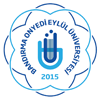         BANDIRMA ONYEDİ EYLÜL ÜNİVERSİTESİ      GÖNEN MESLEK YÜKSEKOKULU MÜDÜRLÜĞÜÖN LİSANS MEZUNİYET BELGESİ İSTEK FORMUÖğrenci No                        : ………………………………………Adı ve Soyadı       : ………………………………………Bölümü                 : ……………………………………....Programı              : ………………………………………                Meslek Yüksekokulunuzun  …………………………........ Programındaki bütün derslerden başarılı olarak  mezunolmaya hak kazandım. Mezuniyet belgemi ve diplomamı Bandırma Onyedi Eylül Üniversitesi adıyla hazırlanarak verilmesini ve lise diplomamın iade edilmesini saygılarımla arz ederim. 		            ……/……./202….                                                                                                                                                          Adı-Soyadı	                          		  İmzaAdres: ………………………………………………………………………  GSM:  ………………………………………….□ Öğrenci Kimlik Kartı alındı.               	□ Nüfus Cüzdanı Sureti alındı.	□ Meslek Yüksekokulu Kütüphanesine kitap v.b. borcu yoktur.	□ Spor malzemesi borcu yoktur.	□ Öğrenci Bilgi Sistemine mezun olduğuna dair veri girişi yapıldı.Öğrenci İşleri Bürosu Memurunun Adı-Soyadı : ………………………………………….             İmzası                      : .................................................................